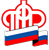 Государственное Учреждение - Управление Пенсионного фондаРоссийской Федерации в Россошанском районе Воронежской области(межрайонное)Клиентская служба (на правах отдела) в Кантемировском районе       Будущим пенсионерам Клиентская служба (на правах отдела) в Кантемировском районе напоминает, что назначение пенсии в установленные законодательством сроки – одна из главных задач в работе Управленя ПФР. Поэтому работа с лицами, уходящими на пенсию, начинается заблаговременно. Целью проведения предварительной работы является сокращение срока рассмотрения документов при назначении пенсии. Крайне важно заблаговременно позаботиться о том, чтобы на дату возникновения права на пенсию в наличии были все необходимые документы, а их содержание и оформление соответствовало законодательно установленным требованиям.  	Пенсия назначается со дня обращения за ней с заявлением и всеми необходимыми документами (но не ранее чем со дня возникновения права на пенсию).   	Зачастую граждане обращают внимание на состояние своих документов, необходимых для назначения пенсии, непосредственно в момент обращения в Пенсионный фонд за назначением пенсии. Управлением ПФР  проводится заблаговременная работа с гражданами за 9 месяцев до наступления права на пенсию.  	Для проведения заблаговременной работы работающему или неработающему гражданину, выходящему в ближайшее время на пенсию, в том числе досрочную, следует обратиться в клиентскую службу Управления ПФР по месту жительства для предварительной оценки его прав.  	При проведении заблаговременной работы специалисты Управления ПФР:подскажут, какие документы нужно собрать каждому конкретному гражданину;оценят сведения, содержащиеся в представленных документах, их соответствие данным персонифицированного учета, а также правильность оформления документов;примут необходимые меры по уточнению данных, содержащих неправильные или неточные сведения;при необходимости и с согласия гражданина могут оказать содействие в направлении запросов о подтверждении стажа, заработной платы и другой значимой информации.  	Учитывая высокую социальную значимость данной работы, организовано взаимодействие со страхователями по предоставлению документов, необходимых для назначения пенсии, в электронном виде по защищенном каналам связи. Речь идет о совместной работе страхователей и Управления ПФР по представлению документов на сотрудников заблаговременно, т.е. до наступления пенсионного возраста.    	Работодатель за 9 месяцев до наступления пенсионного возраста сотрудника, при наличии письменного согласия работника на обработку его персональных данных, передает по защищенным каналам связи в Пенсионный фонд, сканированные образы документов, необходимые для назначения пенсии. Будущему пенсионеру остаётся лишь подать в Пенсионный фонд заявление. Если имеется регистрация на Портале госуслуг, то заявление на назначение пенсии можно подать даже с домашнего компьютера через «Личный кабинет гражданина» на сайте Пенсионного фонда России (www.pfrf.ru). Таким образом, при предоставлении работодателем документов, необходимых для назначения пенсии, и подачи заявления о назначении пенсии через «Личный кабинет гражданина», можно получить пенсию «не выходя из дома».